Congratulations to Stuart Wheeler of Broadstairs. Who passed his Practical Driving test on 1st attempt on February. No more lifts to college, no getting wet in the rain when you have a car all these great places you can go. No waiting for the bus. What a driving licence can do. Have a great time, drive safely well done Best wishes from your Driving Instructor Jerry Holmes and all the Customer Services team here at Jerry Holmes Driving School. Driving Lessons Broadstairs Stuart WheelerCongratulations to Marcus Perry from Margate. Who passed his Practical Driving test on 17th December. Well done Marcus only two minors on your sheet, good team work. Even the examiner remarked on it. It was a pleasure teaching you how to drive. Now instead of travelling to Canterbury College on busses and trains, you now have the great opportunity now to buy your own car, and take yourself off to many wonderful places.
All the best from your Driving Instructor Jerry, at Jerry Holmes Driving“I chose Jerry Holmes Driving School because Jerry’s driving lessons were easier than I thought it would be. Because he was patient with my driving lessons and allowed me to learn at my own pace. Yes I would recommend Jerry as a Driving Instructor as he will help them to progress and eventually pass regardless of their skill.” Marcus Perry, Margate.Congratulations to Dominique Simpson of Ramsgate. Who passed her Practical Driving test at the 1st attempt on the 22nd January. Well done Dominique, all the hard work you have put in has paid off. No more spending out for taxis to and from work, standing at bus stops in the cold. Now you can buy the car you always dreamed of and go to work in comfort! Best wishes from your Driving Instructor Jerry Holmes and all the Customer Services team here at Jerry Holmes Driving School Driving Lessons Ramsgate
I chose Jerry Holmes Driving School “Because it was a very calm and enjoyable experience, Very patient and calm in his teaching approach. Made the lessons fun and enjoyable and compared certain things in the driving lessons to my job as both dancer / performer need co-ordination, which helped me with my driving I felt that Jerry was a very easy person to get on with and made the lessons catered for me. I feel that he is an extremely good driving instructor and have recommended him too many friends already. Looking forward to completing the pass plus with Jerry and I feel he has given me the confidence to drive further afield safely and well” Dominique Simpson of Ramsgate.Congratulations to Samuel Prentis of Ramsgate. Who passed his Practical Driving test on 5th February. You have passed your Driving test and as a trainee mechanic at Broadstairs College, you can look to the future and better your career. Brilliant job well done Sam. Good Luck. Best wishes from your Driving Instructor Jerry Holmes and all the Customer Services team here at Jerry Holmes Driving School Driving Lessons Ramsgate
“My Driving Instructor Jerry, made my lessons much easier and a lot more fun than I expected. I thought he was amazing and his calmness and teaching methods really helped me to pass my test. Yes I would recommend jerry because he is a great teacher and I believe my friends will easily be able to pass with Jerry’s help. Because he is one of the best teachers around, thank you Jerry” Samuel Prentis of Ramsgate.Congratulations to Oliver Arthur of Ramsgate. Who passed his Practical Driving test at the 1st attempt on 15th April well done, we worked as a team and strived for your goal, now you are able to drive to university. And can now look around for a car to drive yourself to work and school and to other great places you want to go. Best wishes from your Driving Instructor Jerry Holmes and all the Customer Services team here at Jerry Holmes Driving School Driving Lessons Ramsgate

Congratulations to Katie Ryder of Broadstairs. Who passed her Practical Driving test 0n the 15th April. Now you have gained your full driving licence, this will be handy as you are training to be a veterinarian. You can drive around to all the animals and take care of them. And of course all the fun driving you will be doing Good luck Best wishes from your Driving Instructor Jerry Holmes and all the Customer Services team here at Jerry Holmes Driving School. Driving Lessons Broadstairs  
“Jerry was a friendly driving instructor
Learning was easy and I made progress quicker than I thought. The teaching method was brilliant, always very patient, friendly and great at giving explanations in a clear, concise manner. Jerry has been a fantastic teacher and I’m incredibly grateful for all the help he has given me that has allowed me to pass my test”.
Katie Ryder Broadstairs.Congratulations to Carla Barnett of Broadstairs. Who passed her Practical Driving test at the 1st attempt on 28th May. Only two minor marks on your driving test sheet what a great achievement
will done now you can drive your car to school and many other places. Best wishes from your Driving Instructor Jerry Holmes and all the Customer Services team here at Jerry Holmes Driving School Driving Lessons Broadstairs
“Jerry made it easy to understand. Jerry was very calm and patient using verbal, non – verbal and diagrams to help explain when teaching. He made me feel very comfortable and at ease. I would recommend Jerry as he is very calm and kind. He explains things easily, it made me feel comfortable and have a positive attitude towards passing first time. Thank you" Carla Barnett Broadstairs.Congratulations to Anne France of Ramsgate. Who passed her Practical Driving test at the 1st attempt on 28th July Great work, I had all the confidence in you passing your practical Driving Test, as you have put in so much hard work. Now your dream will come true, to be able to take your family to some wonderful places and have lots of fun. Best wishes from your Driving Instructor Jerry Holmes and all the Customer Services team here at Jerry Holmes Driving School Driving Lessons RamsgateI found it more difficult than I had hoped. But with Jerry’s help he was Very methodical and through – everything was covered and I was able to build confidence slowly. I enjoyed the lessons and the instructor’s patience. Yes i would recommend Jerry and have already done so. I am very pleased to have passed the practical test on my first try, and give all the credit to my instructor. Anne France For Ramsgate.“More difficult than I anticipated, a lot more patience was needed than I initially thought. Very good, lessons were always very well organised and progress was very easy to track and notice. I always felt like I was improving in most areas and the areas that weren't going so well were allocated more time which was certainly needed. Yes definitely, I would recommend Jerry is a great instructor and most importantly very professional but at the same time friendly and understanding for your individual strengths/weaknesses. Anyone with Jerry’s school of motoring is in perfectly capable hands. Thanks a bunch Jerry! Oliver Arthurs Ramsgate.Congratulations to Nicola Keefe of Dover. Who passed her Practical Driving Test on the 28th August well done Nicola. Just one minor mark on your driving test sheet and not only that, a good comment from the driving examiner that it was the best test he has passed this year a lovely driver and I agree with him. All the best driving your car have lots of fun. Good luck Best wishes from your Driving Instructor Jerry Holmes and all the Customer Services team here at Jerry Holmes Driving School Driving Lessons Dover
Congratulations to Georgia Sawyer of Ramsgate. Who passed her Practical Driving test at the 1st attempt on 10th September. Only one minor mark on your driving test sheet and the driving examiner was pleased with your driving. How fantastic, that’s what you get when you work so hard but enjoy what you do. Well done to you Georgia Have lots of fun driving. Best wishes from your Driving Instructor Jerry Holmes and all the Customer Services team here at Jerry Holmes Driving School Driving Lessons Ramsgate
“It was much easier than thought I found Jerry very patient and he encouraged me when I lacked confidence. He was willing to practically and theoretically explain things and he focused on my personal strengths and weakness. Yes I would recommend Jerry, he was friendly and patient. He remained calm and always had a smile. He understood my personal needs and tailored the lessons to suit me”. Nicola Keefe Westgate.“Jerry was very helpful and always gave feedback in every lesson. The lessons were very organised and it was easy to make progress. If I didn't get something, Jerry was very patient and allowed more time to correct these problems. I would definitely recommend Jerry; he is a fantastic instructor and is so patient and understanding. Thank you so very much Jerry” Georgia sawyer Ramsgate.Congratulations to Vicki Perry of Ramsgate. Who passed her Practical Driving Test on the 1st attempt on the 17th October brilliant work Vicki. You already have a car, so no more standing at bus stops in the cold and now you can take your children to all those wonderful places have lots fun driving,
Good luck
All the best from your Driving Instructor Jerry, at Jerry Holmes Driving School.Congratulations to Francesca Marcangelo of Deal. Who passed her Practical Driving Test on the 30th October, Gaining you’re driving licence will help to achieve the job you are looking for, good luck in all you do. Best wishes from your Driving Instructor Jerry Holmes and all the Customer Services team here at Jerry Holmes Driving School Driving Lessons Deal
Jerry was very calm and patient and he explained every manoeuvre perfectly. He was very organised and told me in advance of each lesson what his plan was for the following lesson which prepared me for new challenges. He was very encouraging and used positive language always. His teaching methods were brilliant and I am pleased that I found him! Francesca MarcangeloCongratulations to Kerry Little of Ramsgate. Who passed her Practical Driving Test on the 1st attempt on the 22nd December. What a wonderful drive, with only two minor marks on your driving test sheet and a glowing report from the examiner. To top that, what a great Christmas present! And all the fun to look forward to in the New Year, Good luck. Best wishes from your Driving Instructor Jerry Holmes and all the Customer Services team here at Jerry Holmes Driving School Driving Lessons RamsgateCongratulations to Laura Ford of Broadstairs. Who passed her Practical Driving Test on the 1st attempt on the 23rd December. What a wonderful Christmas present. At this time of year when it’s cold. Now you can get yourself a car and keep cosy and warm. Have lots of fun driving have a happy New Year. Best wishes from your Driving Instructor Jerry Holmes and all the Customer Services team here at Jerry Holmes Driving School Driving Lessons Broadstairs
“It was as difficult as I expected but with jerry training I was in good hands so he was absolutely excellent. Patient, encouraging and helpful – which made learning to drive really enjoyable? Yes, because jerry’s methods are tried and tested. And now I feel safe and secure on the road.” Laura Ford Broadstairs.
It was different from previous learning, but it was good. Generally very good, he gave me good simple methods and adapted them to my learning style.
Yes I would recommend Jerry because I had a good learning experience and felt I progressed quickly. Kerry Little Ramsgate.Congratulations to Iyana Tupcharoen of Broadstairs. Who passed her Practical Driving test at the 1st attempt on 2nd February. Well done Iyana now you can take all your friends to these wonderful places and have lots of fun. safe Driving Best wishes. Best wishes from your Driving Instructor Jerry Holmes and all the Customer Services team here at Jerry Holmes Driving School Driving Lessons Broadstairs
Congratulations to Samran Shahid of Dover. Who passed his Practical Driving test on the 19th February. Hard work, Samran but now you have passed your practical Driving Test, The doors will open to you now, and you will find lot of opportunity in traveling looking for work as it much easier with a car and go to job interviews. Best wishes from your Driving Instructor Jerry Holmes and all the Customer Services team here at Jerry Holmes Driving School Driving Lessons Dover“It was a lot easier than expected; Jerry was very clear with his instructions. Most importantly, patient with mistakes and was motivating. Jerry was good with getting things going and done with driving skills and safety, I have learnt from his invaluable experience He is very perceptive of progressing in skills, and will teach you at the right pace, not too slow and not at a rushed.”Iyada Iupcharoen, of Broadstairs“His teaching methods were clear and easy and understandable .Yes I would recommend Jerry as a great Instructor, very friendly and easy to work with Stuart Wheeler Broadstairs”.Congratulations to Ryan Twigger of Dover Who passed his Practical Driving test on the 1st attempt on 30th of March only three miner marks on your driving test sheet, a great run round and achieved your goal. No more train rides to work. You can start looking for a car and drive in comfort and being self-employed it will give you more opportunity to find more work. Best wishes from your Driving Instructor Jerry Holmes and all the Customer Services team here at Jerry Holmes Driving School Driving Lessons Dover

Congratulations to Elvis Afthab of Broadstairs, Who passed his Practical Driving test on 9th April. Well done Elvis coming from your native country where you have driven before and they don’t apply many rules. But In England the practical driving test is a lot more demanding. But you put so much work in and now have become good confident driver and this will give you more opportunity to find work in many areas. Best wishes from your Driving Instructor Jerry Holmes and all the Customer Services team here at Jerry Holmes Driving School Driving Lessons Broadstairs

“To day is my happiest day. I have just passed my practical driving test. I'm very happy, it was a bit fogy but I have passed my driving test. I have come very far thank God for Jerry he’s made a good driver out of me. I'm so happy to day that when I go out I'm a good and safe driver thank you Jerry ”. Elvis Afthab Broadstairs.
Driving Lessons Broadstairs“Learning to drive was different to how I expected. My driving instructor Jerry was brilliant, very helpful and made me feel confident. Yes I would recommend Jerry as a driving instructor; he got me through learning to drive, really quick and very useful.” Ryan Robinson RamsgateCongratulations to Caroline O’Sullivan of Broadstairs. Who passed her Practical Driving Test on the 20th May. No more walking around on cold and rainy days, and of all the places you can enjoy taking your children have fun safe driving. Best wishes from your Driving Instructor Jerry Holmes and all the Customer Services team here at Jerry Holmes Driving School Driving Lessons Broadstairs

Learning to drive was easier than I thought. My Instructor Jerry was very helpful, and easy to explain things and very understanding towards my driving. I would always recommend my friends and other people about this Driving School.
Sonya Crocker of Broadstairs.Learning to drive was very positive my instructor Jerry was great, always calm and clear. Good at explanations and always encouraging, the pace was good and I felt my confidence increase steadily. Yes I would recommend Jerry's driving school. I feel that I have done more than just pass my test, I feel I will be a good driver thanks you Jerry.”
Caroline O’Sullivan Broadstairs.Congratulations to Andrew Coyle of Ramsgate. Who passed his Practical Driving test on the 27th May. Well done Andrew as you can see it never too late to learn to drive and gain your driving license. Now you can let your wife sit in the passenger seat and enjoy the sights, while you drive her round to all those wonderful paces. Best wishes. Best wishes from your Driving Instructor Jerry Holmes and all the Customer Services team here at Jerry Holmes Driving School Driving Lessons Ramsgate

Jerry Holmes Driving School appealed to me, it is more suited to my needs and was Excellent and efficient. Yes I would definitely recommend Jerry as a driving Instructor, he is patient and informative and will steer a learner to achieve a pass
Andrew Coyle Ramsgate.Congratulations to Robert Nichols of Deal, Who passed his Practical Driving test on 3rd June. Well done Robert, you put so much work into your driving and now you can plan to save for a car. It will make life so much easier getting to work. Best wishes from your Driving Instructor Jerry Holmes and all the Customer Services team here at Jerry Holmes Driving School Driving Lessons Deal 
Congratulations to James Hurley of Ramsgate, Who passed his Practical Driving test on 17th June. Good work James on passing your driving test but most of all having the right attitude and becoming a good and safe driver. Instead of just wanting to pass your test. Now you can work towards getting your mini on the road that alone well help you get to work have fun. Best wishes from your Driving Instructor Jerry Holmes and all the Customer Services team here at Jerry Holmes Driving School Driving Lessons Ramsgate

A new challenge and more calming than expected.
Very professional, very easy going and patient with the pupil, very explanative with any queries and gives pupils confidence in themselves, very encouraging.
I would recommend Jerry to anyone, as I found him to be the best instructor, and any new pupils would benefit themselves with Jerry’s teaching.
Robert Nichols Ramsgate.It was harder than I thought it would be.
I found that the teaching methods were very effective because he was always calm and trusted me as a driver.
Yes, I feel that this company is the best around, because they teach you to drive, not just to pass James Hurley.
Driving Lessons Ramsgate.Congratulations to Rachael Webster of Broadstairs. Who passed her Practical Driving Test on the 1st attempt on the 10th July. Well Done Rachael all the training you have put in and now you have past now you can go out in your car and have lots of fun and a big thanks to your Mum and Dad for giving you private practise in your car it all helps to being a safe driver. Best wishes from your Driving Instructor Jerry Holmes and all the Customer Services team here at Jerry Holmes Driving School Driving Lessons Broadstairs

“Very good at explaining how to do things. Jerry is good at boosting your confidence when learning, he is supporting and encouraging.
Yes I would recommend, because Jerry is calm and relaxed when learning to drive, which makes the experience a lot smoother.”
Driving Lessons Broastairs.Congratulations to Raihan Ali of Birchington, Who passed his Practical Driving test July. Well done Raihan it hasn’t been easy, but you haven’t given up. But the hard work you have put in and working as a team you have your driving licence now, you can plan for that car and go and have fun. Best wishes from your Driving Instructor Jerry Holmes and all the Customer Services team here at Jerry Holmes Driving School. Driving Lessons Birchington  
“Hi everyone I passed my practical driving test and just want to say a few words. I’ve been driving for about three years and did give up at one point which was the worst mistake in my life. My theory test expired today and I passed my practical driving test today and that says something, never give up. Jerry didn’t give up, my parents didn’t give up, and you yourself do not give up. Its the worst mistake you can make. Hope you can pass as well thank you ... and Jerry is the best driving instructor I’ve ever had!.”
Driving Lessons Birchington.Congratulations to Autumn Jarvis of Broadstairs. Who passed her Practical Driving test on the 3th of August . Well done for sticking at your driving lessons, you persevered and have worked hard, now you have your full driving licence. 3 minor marks on your sheet and a lovely remark from the driving examiner, who said It was a lovely drive. Also, big thanks to mum and dad who took you out for all the extra driving lessons. Be confident, now and have fun driving. Best wishes from your Driving Instructor Jerry Holmes and all the Customer Services team here at Jerry Holmes Driving School Driving Lessons Broadstairs

“It was a lot more calm and relaxed, teaching methods were
Excellent, Jerry was always, patient and calm with his teaching.
Yes Jerry Holmes driving School was a brilliant place to learn. The lessons are fun and before you know it, you don’t feel scared of driving .
Autumn Jarvis Broadstairs,”Congratulations to Carley Fairbrass of Margate. Who passed her Practical Driving test on the 2nd of September. Lovely work today Carley to celebrate your daughter’s birthday and you passing your driving test, you have your car so have lots of fun taking your family out. Best wishes from your Driving Instructor Jerry Holmes and all the Customer Services team here at Jerry Holmes Driving School Driving Lessons Margate

Congratulations to Mason Stapleton, of Broadstairs Who passed his Practical Driving test on 29th of September. Brilliant work Mason, Have lots of fun driving your car around and I’m sure your girlfriend will have plenty of great places to visit. Have a great time I also would like to thank Mum and Dad for their support and confidence in your driving lessons. Best wishes from your Driving Instructor Jerry Holmes and all the Customer Services team here at Jerry Holmes Driving School Driving Lessons Broadstairs

“Just passed my driving test with Jerry Holmes School of motoring he is a wicked teacher. I would tell anyone to go to him I would defiantly give him the thumbs up. Wicked teacher very calm with you, I passed my test. Mason Stapleton Broadstairs.”Congratulations to Anita Stone of Ramsgate. Who passed her Practical Driving test on the 1st attempt on the 30th of October . fantastic job on your driving test form only two miner marks and the driving examiner was pleased, so much to look forward in the future. Have fun, safe driving. . Best wishes from your Driving Instructor Jerry Holmes and all the Customer Services team here at Jerry Holmes Driving School Driving Lessons Ramsgate

Jerry Holmes School of driving was recommended to me by a friend. I was very nervous at first but found driving very easy due to Jerry's way of teaching, Jerry had a very good teaching methods and explained thing very well specially for someone who has had no driving experience at all. I would definitely recommend Jerry to friends as he give you a great experience on the road and he is also very calm and very patient in his teaching. Overall I was very pleased with my choice of driving instructor Jerry, Carley Fairbrass. Margate.
Driving Lessons Margate.Congratulations to Sara Karim of Margate. Who passed her Practical Driving test on the 17th of November. Well Sara, what a wonderful thing to do passing your driving test with Christmas coming up. You have worked so hard, but you will be grate driver. All you have to do now is get into your car and go to all those wonderful places to do your Christmas shopping. No more catching busses and no more paying out for taxies. Best wishes from your Driving Instructor Jerry Holmes and all the Customer Services team here at Jerry Holmes Driving School Driving Lessons Margate
 “Jerry is a very calm and thorough instructor, he explained everything really well and made me feel very comfortable. He took the time towards the end of my lessons to ask if there was anything I wanted to cover. I would definitely recommend Jerry to friends and family. He is a great instructor and makes you feel completely at ease and confident.”
Anita Stone Ramsgate.Congratulations to Sophia Philpott of Birchington. Who passed her Practical Driving test on the 15th of December. Well Sophia, what a love Christmas present passing you’re driving test, it will now be more convenient to get to college in your car. You can now look forward to the summer and all those interesting places. A very big thanks to Yvonne & Martin for giving you the extra driving lessons, which will make you a safe and confident driver on the roads. Best wishes from your Driving Instructor Jerry Holmes and all the Customer Services team here at Jerry Holmes Driving School Driving Lessons Birchington

“It’s needed a lot of patients , focus and concentration Jerry can understand the learners driving knowledge and skills and provide the best method to teach the lesson. He is patient and has good communication skills.
Yes I would recommend Jerry Holmes Driving School because if a learner driver does not learn the lesson in the first attempt, he has a lot of patience while teaching and repeat the lesson and there’s time to explain the lesson in different ways. He always teaches the lesson according to the learners ability Sara Karim Margate.”
Driving Lessons Margate.“I felt more relaxed than I expected. Really good, the methods of teaching used made it clear for me to understand what I was doing. Yes, I had a really enjoyable experience learning to drive. I never felt under pressure and I loved how everything was explained to me in such detail Sophia Philpott Birchington.”Congratulations to Evan Pepper of ST Nicholas at Wade. Who passed her Practical Driving test on the 5th of January. Well done Evan what an excellent drive with just 3 minor marks on your driving sheet, that show’s that you are a confident driver, and all the hard work will give you valuable experience to stay safe on the roads. No more getting cold and wet, have fun driving your car, big thanks to Chris giving you extra driving lessons and passing on his valuable experience. Best wishes from your Driving Instructor Jerry Holmes and all the Customer Services team here at Jerry Holmes Driving School Driving Lessons Birchington

Congratulations to, Michael Prentis of Ramsgate who passed his Practical Driving test on 29th of January, Brilliant work Michael, a great run round on your driving test today. Now no more driving passed those car showrooms looking for your dream car. Now you have the opportunity to buy one and have lots of fun. Best wishes from your Driving Instructor Jerry Holmes and all the Customer Services team here at Jerry Holmes Driving School Driving Lessons Ramsgate

“It was a bit harder in every way than I originally thought. Jerry was always very calm in situations where it would be easy to get stressed or annoyed. But always was kind and understanding even when you mucked up big time. Yes it was so easy to get along with the instructor Jerry, so the lessons weren’t stressful and were nice to have.”
Michael Prentis of Ramsgate.Congratulations to, Nikola Warras of Ramsgate who passed her Practical Driving test on 26th of February, Great work today I had every confidence in you passing your driving test. So no more trains, busses, waiting in the cold, you can drive your car to work have fun. Best wishes from your Driving Instructor Jerry Holmes and all the Customer Services team here at Jerry Holmes Driving School Driving Lessons Ramsgate
 I thought you were an excellent instructor Jerry as you were very calming and made me feel relaxed, although it may have taken some time to pass, I definitely feel like a safe and good driver now and I thank you for that as I feel that without your experience and knowledge, I may not be able to handle situations the way that I should do. Evan Pepper Birchington.
Evan Pepper f BirchingtonCongratulations to Surapa Nickoll of Broadstairs who passed her Practical Driving test on 7th of March, good news on passing your driving test, lots of fun ahead of you now, looking around for a car then driving to all those shopping centres. Have fun. Best wishes from your Driving Instructor Jerry Holmes and all the Customer Services team here at Jerry Holmes Driving School Driving Lessons Broadstairs I went with Jerry Holmes Driving School for the good reputation I chose Jerry because I have to feel comfortable. Training was Better than I expected I felt Relaxed and easy to remember things, and Good teaching method. Easy to follow and good and friendly Instructor I’m happy with this driving school”.
Surapa Nickoll Broadstairs.Congratulations to Jay Morgan of Broadstairs. Who passed his Practical Driving test on 4th of May. Time to brush the dust off your car, polish it up and have lots of fun. Much more convenient to travel by car than other transport summer on it way, many great places to go. Best wishes from your Driving Instructor Jerry Holmes and all the Customer Services team here at Jerry Holmes Driving School Driving Lessons Broadstairs
I chose Jerry Holmes Driving School as A reliable school with good reviews and Recommendations from people I know. I found it was much more relaxed than what I thought I would be, and therefore it was enjoyable. Very safe and efficient methods of teaching were used to ensure a safe driver. Yes I would recommend, because the methods of teaching is very effective and fun. There is nothing to fault. Customer service and teaching was to a very high standard.Congratulations to Georgia Wilmot of Broadstairs who passed her Practical Driving test on 27th of May, what a wonderful drive on your driving test, with one minor mark on your sheet well done. Now the fun begins to drive to lots of great places. Also, a big thank you to mum Sarah for giving you extra driving lessons in her car. Best wishes from your Driving Instructor Jerry Holmes and all the Customer Services team here at Jerry Holmes Driving School Driving Lessons Broadstairs
Congratulations to Joseph Moody of Ramsgate. Who passed his Practical Driving test on 31 of May. Well done Joseph an excellent drive. Now you can sit back and enjoy the fun looking for cars and it will open up looking for Jobs as you can travel further. Also the summer to look forward to. Best wishes from your Driving Instructor Jerry Holmes and all the Customer Services team here at Jerry Holmes Driving School Driving Lessons RamsgateCongratulations to Harvey Allinson of Broadstairs. Who passed his Practical Driving test on 3rd of June. Good work Harvey today, time to save up and buy a car and get on the road. It will be a lot easier to get to work and get to your football matches. Summer to look forward to and when the winter sets in no more getting wet. You will have the comfort of a nice warm car. Well done. Best wishes from your Driving Instructor Jerry Holmes and all the Customer Services team here at Jerry Holmes Driving School Driving Lessons Broadstairs
“I choose this driving school to have a calm, understanding and patient driving instructor. The learning was more difficult than I thought it would be, but also very rewarding. My instructor was very calm and patient and went at a steady pace, so I could learn in my own time. I was quite nervous to begin with, so it was nice to learn slowly. Yes l would recommend Jerry Holmes driving school because my learning experience was very pleasant. I thought my experience was fantastic and couldn’t have been better Georgia Wilmot ”
Driving Lessons Broadstairs.I choose this driving school because I wanted to feel assured in my driving ability and be able to learn quickly and effectively, and to have confidence in their ability to drive and how to teach me how to drive. I thought that it would be very stressful and intense when it was actually completely different. I was very calm and relaxed. Jerry was very helpful and efficient and I was able to learn in good time. Yes, I would recommend as methods were very clear and helpful and not too expensive. I have no negatives about my experience learning how to drive” Harvey Allinson.
Driving Lessons Broadstairs.“The main factor was finding an instructor who could teach me up to pass my test and make me the best driver I could be under their teaching Hence my choice. Other important factors are finding someone who was affordable and also took recommendations into consideration when choosing. In some ways it was just what I expected but in others it was very different, being that some things was very complicated but, all made easier by top quality teaching. I found the methods used very effective and easy to understand, nothing was made difficult. It was very clear and well done. Recommend, yes most definitely, I think that teaching would be easy to understand and the way in which it is taught would benefit people. I don’t feel that there is anything that could have been improved. I felt everything runs well and is executed in a fantastic manner, which impacts well on your learning. Joseph Moody”
Driving Lessons Ramsgate.Congratulations to Jamal Watson of Ramsgate. Who passed his Practical Driving test on the 1st attempt on 31st of August. At last Jamal no more lifts into work as your job takes you all over the country. Now you can buy a car and drive yourself to work. Best wishes. Best wishes from your Driving Instructor Jerry Holmes and all the Customer Services team here at Jerry Holmes Driving School Driving Lessons RamsgateCongratulations to Jonathan Lidbury of Broadstairs. Who passed his Practical Driving test on 5th of September. A very good drive with only two minor marks on your driving test sheet even the examiner shook your hand to congratulate you. Have a great time and lots of fun driving your car and good luck with your band. Best wishes from your Driving Instructor Jerry Holmes and all the Customer Services team here at Jerry Holmes Driving School Driving Lessons Broadstairs
Congratulations to Jessica Watkins of Broadstairs. Who passed her Practical Driving test on the 9th of September. Well done Jessica have lots of fun driving your car. Look forward to seeing you on the road. A big thanks to Mum and Dad for giving you extra driving lessons. The more experience the safer you will be on the road.
Best wishes.
All the best from your Driving Instructor Jerry, at Jerry Holmes Driving School.
Driving Lessons in Broadstairs.Finding a professional affordable instructor who could mentor me and teach me to drive properly, and not just pass the test but become a great driver. I expected driving to be difficult and tiring, but jerry made me feel comfortable from the start and I got the hang of it quickly. Teaching methods were perfect. Jerry made learning to drive not only calm and efficient but made it fun. Absolutely, Jerry Holmes was a great mentor to me and became a friend.
I honestly wouldn’t change a thing sorry Jonathan Lidbury.
Driving Lessons in Broadstairs.
Jonathan Lidbury. of BroadstairsThe most important criteria for me were that I would have a good teacher and I would become a good driver on the roads. That it wasn’t too expensive and was local to me, so I would know the area I’d be learning to drive in. It made it less scary. Learning to drive was better than I expected. I was worried that everything would be really complicated and that I would be really bad at it. I found the teaching methods really good. Everything was explained to me in simple ways I understood – pound coin at a time on the accelerator. And I feel this really helped me.
Recommend, Yes I would because it is really good value for the money and I am now a confident driver. Thank you so much I can’t think of anything. I thoroughly enjoyed learning to drive and I think everything was really good, Jessica Watkins.
Driving Lessons Broadstairs.Congratulations to Riccardo Nocentini of Garlinge. Who passed his Practical Driving test on the 1st time on 19th of September. Nice work on your driving test Riccardo. Now you can have lots of fun in your car. Much better driving to school and work than catching buses. Best wishes from your Driving Instructor Brandon Nye and all the Customer Services team here at Jerry Holmes Driving School Driving Lessons Garlinge
Congratulations to Joshua Harrall of Ramsgate. Who passed his Practical Driving test on his first attempt on the 30th September. Joshua, great work on your driving test, passed first time and only two miner marks on your sheet. It shows you put in the hard work. Look what you can do now; you can get saving for that car.
Best wishes.
All the best from your Driving Instructor Jerry, at Jerry Holmes Driving School.
Driving Instructors Ramsgate.“Jerry Holmes came recommended to me because of his reliability and professionalism as well as his fair nature as an instructor. High rate of first time passing with the practical driving test, with Jerry as my driving instructor, I found learning to drive easier than I expected, and due to his fairness and professionalism, I found it a lot more relaxing. Teaching methods where Fair, professional and reliable. I would recommend this school because teaching methods are fair and pass rate is majority of the time 1st time. Joshua Harrall”
Driving Instructors Ramsgate.Congratulations to Charlotte wilford of Margate. Who passed her Practical Driving test on the 14th of October. Great work today Charlotte just think of all the great fun you will have with Harvey in your car and you will be able to drive yourself to work in comfort not getting cold waiting for busses Best wishes from your Driving Instructor Jerry Holmes and all the Customer Services team here at Jerry Holmes Driving School Driving Lessons Margate.
Congratulations to Lucy Barham of Ramsgate. Who passed her Practical Driving test on the 10th November. Good timing passing you driving test with the winter here a warm car is much better than getting public transport and with Christmas coming up lots of fun ahead All the best from your Driving Instructor Brandon, at Jerry Holmes Driving SchoolCongratulations to Seb Chuat of Ramsgate. Who passed his Practical Driving test on the 21st November Well Done Seb as you haven’t been in the area for long this will give you the opportunity to explore the Isle of Thanet and other places in your own car Best wishes from your Driving Instructor Jerry Holmes and all the Customer Services team here at Jerry Holmes Driving School Driving Lessons Ramsgate
Congratulations to Toby Rayleigh-Strutt of Ramsgate. Who passed his Practical Driving test on the 26th November This is where the fun starts, you now can buy a car and travel around to all you friends and get to your rugby games without relying on lifts Best wishes from your Driving Instructor Brandon Nye and all the Customer Services team here at Jerry Holmes Driving School Driving Lessons Ramsgate
The most important criteria for me were that I would have a good teacher and I would become a good driver on the roads. That it wasn’t too expensive and was local to me, so I would know the area I’d be learning to drive in. It made it less scary. Learning to drive was better than I expected. I was worried that everything would be really complicated and that I would be really bad at it. I found the teaching methods really good. Everything was explained to me in Garlinge Riccardo Nocentini .Congratulations to Connor Jenkins of Margate who passed his practical driving test on the 13th of January What a great drive and a first time pass You already have a car just need to get it on the road and that will help you with your job being a roofer and having to travel around to many jobs and not to relying on lifts Best wishes from your Driving Instructor Jerry Holmes and all the Customer Services team here at Jerry Holmes Driving School Driving lessons in MargateI was looking for good reviews and was recommended. I also knew by the website they have good pass rates. I had already driven a moped, so had same experience on the road but driving a car is different. Jerry was good at passing his teaching methods on to me and explains them to me which speeded up the learning; I would recommend Jerry Holmes Driving School because of the teaching methods thanks Jerry.Congratulations to Aaron Apps of Ramsgate who passed his practical driving test on the16th January A good first time pass your licence will come very handy as a shop fitter You can travel around to many towns and cities to work Best wishes from your Driving Instructor Brandon Nye and all the Customer Service team here at Jerry Holmes Driving School. Driving Lessons RamsgateCongratulations to Billy Manning of Ramsgate who passed his practical driving test on the 19th January. Great job on your driving test, now it will get better, you will be able to buy a car and travel to college. Now it will give you valuable experience on the road and your future career. Best wishes from your Driving Instructor Jerry Holmes and all the Customer Service team here at Jerry Holmes Driving School Driving Lessons RamsgateI wanted to find a driving school that was Friendly and had a positive attitude. Brandon was always keen for me to learn new skills. And the Price was very impressive and affordable pricing for lessons. The learning was very different, and the driving instructors very friendly and supportive. I found the teaching methods extremely helpful and memorable. Great driving school to recommend, very affordable and brilliant service brilliant instructor and amazing teaching skills.Customer Reviews Ramsgate Aaron AppsI was looked for reliability in a driving school and Jerry was always reliable and I found the driving simplified very well as the teaching methods were very good so helpful A good driving school to choose so helpful and so nice.Customer Reviews Ramsgate Billy ManningCongratulations to Gillian Dehenau of Broadstairs who passed her practical driving test on the 25th January. Now you have your driving licence you can drive yourself to work and when you have a car you can take your grandchildren out and look forward to the summer. Best wishes from your Driving Instructor Jerry Holmes and all the Customer Service team here at Jerry Holmes Driving School.Driving Lessons BroadstairsCongratulations to Lara Fennell of Ramsgate who passed her practical driving test on the 30th January. Lara it now time to look for a car and join all your friends on the road. It will make it much easier getting to work. Best wishes from your Driving Instructor Jerry Holmes and all the Customer Service team here at Jerry Holmes Driving School.Driving Lessons RamsgateCongratulations to Lewis Potticary of Broadstairs who passed his practical driving test on the 6th February. What a fantastic day for you passing your driving test 1st time and only one minor mark. Now this will help you to drive to college Best wishes from your Driving Instructor Jerry Holmes and all the Customer Service team here at Jerry Holmes Driving School. Driving Lessons BroadstairsCongratulations to Jack Pettman of Dover who passed his practical driving test on the 7th February. Well Jack you have worked hard and now have a full driving licence. Now you will have more opportunity for employment as you will be able to drive. Best wishes from your Driving Instructor Jerry Holmes and all the Customer Service team here at Jerry Holmes Driving School. Driving Lesson Prices RamsgateJerry was Friendly, reliable and with a good success rate. And Good customer feedback and comments I was really nervous and quite apprehensive, but having jerry as my driving instructor, made me feel calm and I looked forward to each lesson. Jerry’s teaching methods were methodical and well explained As far as I’m concerned, there isn’t any room for improving for customer service. Jerry is a calm and relaxed driving instructor and would recommend him to anyone. Thank you! Customer Reviews Broadstairs Gillian DehenauMost important factors were a driving instructor who was friendly, patient and easy to talk to. And price of lessons and flexible lessons around my college work. I thought there would be more theory but found it a lot more practical and I learnt it all quite quickly thanks to Jerry my driving instructor, Teaching methods was very good, always had an aim at the beginning of a lesson and feedback at the end which helped my progress. I would recommend as I past first time which helped. My instructor was very professional and supportive. Can’t think of any improvements with lessons. Customer Reviews Broadstairs Lewis Potticary
Congratulations to Sophie Outram of Broadstairs. Who passed her Practical Driving test on the 1st attempt on 20th of March. Great job on your driving test only two minor marks on your sheet, now you can drive your car around to see your friends and go to great places. Best wishes from your Driving Instructor Brandon Nye and all the Customer Services team here at Jerry Holmes Driving School. Driving Lessons BroadstairsCongratulations to Michael Woolhouse of Ramsgate Who passed his Practical Driving test on the on 30th of March Now you have passed your test Michael this will be a great asset to your job as you are on the building trade. You will be able to buy a van and get to jobs and pick up materials a lot more easily Best wishes from your Driving Instructor Jerry Holmes and all the Customer Services team here at Jerry Holmes Driving School. Driving Lessons RamsgateCongratulations to Gina-Holly Boundary. Of Ramsgate Who passed her Practical Driving test on 1st of April this will give you the opportunity to drive the car around to help out with the business. Best wishes from your Driving Instructor Brandon Nye and all the Customer Services team here at Jerry Holmes Driving School. Driving Lessons Ramsgate 
Congratulations to Harriet Booth of Minster Who passed her practical driving test on the 13th of April. Well Harriet I knew you would pass your driving test as you have put so much work in and taken the test when you were ready, not only that a first time pass. Now you will be ready for your move and to set up your new career it will be very handy to have a car. Best wishes from your Driving Instructor Jerry Holmes and all the Customer Services team here at Jerry Holmes Driving School.Driving Lessons MinsterI wanted to find a local firm, with good feedback and reliable approach with recommendations. Jerry teaching methods I found it very technical and concise a lot to learn excellent, a good mixture of approaches, suited to my needs and time schedule. (Just right) I also found jerry’s advice around being safe around bad drivers/ driving to be excellent and informative. Yes I would recommend Jerry as a driving instructor Jerry’s approach is measured and he used different styles/approaches to suit my needs and meeting me where I was in this moment to achieve best results. Customer Reviews Ramsgate Michael WoolhouseI Chose Jerry Holmes Driving School from recommendations and all the great reviews on Facebook. The lessons were not as scary as I thought as Brandon my driving Instructor was very calm and laid back. Teaching methods was very good, I wouldn’t have changed anything. It’s a great driving school was very good Customer Reviews Ramsgate Gena Holly BoundaryI was looking for a professional school that would take the process seriously and would provide me with the techniques I needed to be a safe driver. I saw the car whilst out and thought it looked really smart so I was online looking for reviews! When I was looking into reviews it was important for me to see that the instructors were patient, professional and supportive, as someone with a nervous attitude I was really pleased to see all the great reviews from female students and so I was immediately confident this school would be a great choice! It was a lot more pleasant than I expected and I looked forward to my lessons each week as every lesson I always felt I had achieved something or learnt a valuable lesson, which really helped boost my confidence. Brandon was very patient, calm, clear and encouraging. I always felt comfortable, and Brandon was always willing to answer my endless questions and would always take his time explaining everything, so I always knew what I needed to do. Absolutely I would recommend this school without a doubt. In fact I already have, my brother now learns with the school and Brandon. Whilst some might see the cost and think it’s expensive it actually becomes cost effective – and you cannot argue with quality, especially when learning to drive. You get a fantastic 2 hour lesson, which really helps with learning process – think all schools should do a 2 hour lesson as you learn so much more and it becomes a valuable learning experience. Brandon was a great teacher and as a result of my learning with the school I had the skills and confidence to pass 1st time.Customer Reviews Broadstairs Sophie OutramCustomer Reviews Harriet Booth Minster
The most important thing for me was an instructor that was calm and friendly, as I felt nervous about learning to drive. Other important factors for me were a driving instructor with experience and a good knowledge to help me become confident and comfortable on the road. My driving instructor Jerry helped me to become confident and comfortable through being patient. I didn’t expect to learn methods so quickly, my lessons were always structured and in decided what I wanted to learn, which I didn’t expect but I did benefitted massively from. I learnt knowledge beyond passing the test which has made me feel more confident in my driving. I was always concerned about teaching methods as my sister had an instructor (with another company) that ended up putting her off her lessons. However my instructors teaching were structured. So I had a plan, I always knew where I needed to improve. My instructor provided a learning that suited all, by providing diagrams, drawings and welcoming to teach in the best methods for the individual. Yes, I would always recommend Jerry, as he was a fantastic instructor who was calm and patient with the experience and knowledge. Anyone who has jerry as an instructor is lucky I couldn’t fault my learner experience with Jerry Holmes School of motoring. I will be forever grateful to jerry for teaching me to drive! Customer Reviews Harriet Booth Minster
Congratulations to Ella Loach of Margate Who passed her Practical Driving test on the 9th of May. Only 3 minor marks on your driving sheet well done. Now you have everything to look forward to, with a little one on the way and the summer holiday’s to have fun driving around. Best wishes from your Driving Instructor Jerry Holmes and all the Customer Service team here at Jerry Holmes Driving Lessons MargateCongratulations to Ashleigh Thurman-Newell of Broadstairs who passed her Practical Driving test on the 10th of May. What a great first time pass, you must be so happy! Of course this will be such a help to you now as you are going into a career as an Estate Agent. You can now travel to those properties to see your new clients. Best wishes from your Driving Instructor Brandon Nye and all the Customer Service team here at Jerry Holmes. Driving Lessons BroadstairsCustomer Reviews Ashleigh Thurman-Newell Broadstairs
I wanted someone who would be able to work around my work hours as well as someone who is friendly and cost effective. I used Jerry when I first started my lessons and he was very down to earth and friendly. I then went onto have Brandon as my tutor and I felt he reflected Jerry’s values very well and again was very friendly. The techniques that Brandon used to teach me were so easy to grasp. He is very easy to get along with. Even when I struggled with manoeuvres, Brandon helped me to work around them. Easy to learn and very helpful. I would recommend 100% because with Jerry / Brandon I would not have passed! The teaching methods are amazing! Brandon is great with communicating with me throughout the lesson. Absolutely nothing! The prices are great for the amount we fit into the lesson. The teaching methods are amazing! Customer Reviews Ashleigh Thurman-Newell Broadstairs
Congratulations to Josh Outram of Broadstairs who passed his practical driving test on the 26th June. Now you have passed your driving test for the first time, you can drive to work and get to your racing meeting as you will be able to put you bike in your car. Best wishes from your Driving Instructor Brandon Nye and all the Customer Service team here at Jerry Holmes Driving School. Driving Lessons BroadstairsCongratulations to Harvey Collins of Broadstairs who passed his Practical Driving test on 14th of June, What a smooth drive. Harvey, now you can drive to school and take your girlfriend out to all the great places and have lots of fun. Best wishes from your Driving Instructor Brandon Nye and all the Customer Service team here at Jerry Holmes Driving School. Driving Lessons BroadstairsCongratulations to Charlotte Taffs of Ramsgate who passed her Practical Driving test on 14th of June, Great first-time pass Charlotte. Think of all the places you can go in your car, drive to work, dropping your sister to school, and many other paces. Best wishes from your Driving Instructor Jerry Holmes and all the Customer Service team here at Jerry Holmes Driving School. Driving Lessons RamsgateCongratulations to Adam Dodson of Ramsgate who passed his Practical Driving test on 22th of June, first time pass Adam, start looking for that car now to get you to work, in the mean time you can use your mums car to drive her round and pick your sister up from school. I would like to say a big thanks to mum Ruth for the extra training. Best wishes from your Driving Instructor Jerry Holmes and all the Customer Service team here at Jerry Holmes Driving School Driving Lessons RamsgateCongratulations to Amy Harnett of Ramsgate who passed her Practical Driving test on the 28th of June. What a great achievement well done. Just a car to get, then you can drive yourself to work instead of catching the train. And you will be able to help your family out by driving them around. Best wishes from your Driving Instructor Jerry Holmes and all the Customer Service team here at Jerry Holmes Driving School. Driving Lessons rated Ramsgate Experienced safe Driving Instructor, who is patient while driving and to be able to bond with Jerry the driving instructor and to help explain things well to me. Pick it up quicker than expected like second nature as Jerry explained thinks clearly so I became confident. Jerry was very good at explaining things and helped me visualise what I need to do in order to drive safe as possible. Great driving school because they know what they are talking about and know how to drive safely. Jerry has been very good with his teaching methods as I felt like the driving was for my benefit Adam Dodson. Customer Reviews Adam Dodson RamsgateI was looking for fair prices and a nice pleasant instructor. I was recommended by a friend about. Jerry Holmes Driving School. I wanted to have an enjoyable experience whilst learning to drive and could not wait to start my lessons. I found that with Brandon, methods to drive were exactly how I expected. It was fun and I learn pretty fast to a high standard. I found Brandon very helpful and clear with his teaching methods also he explained everything very clearly, great driving school as I found driving with you was very enjoyable and a calm environment to learn, Teaching the best methods. Customer Reviews Harvey Collins BroadstairsGood value for money; patient and friendly and encouraging. I was taught how to drive, not just how to pass both tests. I was taught how to be a safe, responsible, competent driver. It was a lot more intensive than I expected. I wasn’t expecting it, but my legs and head ached a lot at the beginning from concentrating and using the pedals. Jerry was patient and understanding and most of all adaptive. If I needed a picture he would draw one if I needed instructions I got them. A driving school I would recommend most definitely, as I said above, you are taught how to drive, not just to pass the test. I feel Jerry Holmes Driving School makes all there drivers safe, competent drivers Amy, Customer Reviews Ame Harnett Ramsgate.Congratulations to Holly Ann Humphrys of Minster who passed her Practical Driving test on the 12th of July. Now all the hard work is done. You can gain more experience and confidence on the road so you can share the driving to and from work. Best wishes from your Driving Instructor Brandon Nye and all the Customer Service team here at Jerry Holmes Driving School Driving Lessons MinsterCongratulations to Luke Powell of Margate who passed his Practical Driving test first time on 14th of July, Nice work Luke not only a smooth drive round, but first time pass. All the hard work you have put in has paid off and a confident driver. Best wishes from your Driving Instructor Jerry Holmes and all the Customer Service team here at Jerry Holmes Driving School. Driving Lesson  MargateDue to shift work and college + health at the time, flexibility was important to me. As well as friendly and encouraging and someone easy to speak to and friendly as well as supportive and encouraging. Learning to drive was a lot more difficult for me than I thought, especially the clutch and gears, however with persistence and practice I managed to overcome the difficulty. I thought Jerry was very diverse and adaptive when it came to methods, there were visual aids, videos, lists. When I told Jerry I work better with lists he helped me to write one out. Yes! A fantastic driving school I thought the attitude of Jerry and the company’s morals were very trustworthy and reliable. I was never in a position where I was not happy with any part of my lessons. Thank you for being patient with me, even when I stopped for a while / awkward shifts. I couldn’t have asked for a better experience with my lessons. You taught me how to drive and be aware, not just to pass my test! Thank you Customer Reviews Charlotte Taffs RamsgateI found my lessons were a present. Trustworthy patient also Understanding enjoyable and calm. My instructor Brandon made it very easy and helped a lot with my driving. If it wasn’t for Brandon I would not be a good as a driver today. Yes, I would recommend Jerry Holmes Driving School because this school is amazing. Customer Review Holly Ann Humphrys MinsterI looked for a good pass rate, having people that have passed on their first attempt of taking the test, and Being able to book multiple lessons in advance, knowing that the instructor is easy to talk with about driving questions. Learning was very easy and enjoyable to what I was expecting and teaching method very clear and precise at what Brandon wanted me to do great driving school very easy to talk with instructor about any worries. No more to add as a very experienced instructor that was very helpful at getting me passed as quick as possible. Customer Reviews Broadstairs Josh OutramCongratulations to Liam Clark of Ramsgate, who passed his Practical Driving test on 7th of August, well done Liam, a good drive. Now you can get looking for that car and have lots of fun. Ready for the winter, you will be out of the wet and cold. Best wishes from your Driving Instructor Jerry Holmes and all the Customer Service team here at Jerry Holmes Driving School. Driving Lessons RamsgateCongratulations to Aaron Phillips of Ramsgate who passed his Practical Driving test on 8th of October Well done Aaron only one minor mark on your driving sheet This will make it easier to transport your bike and Kayak around in your new car Best wishes from your Driving Instructor Brandon Nye and all the Customer Service team here at Jerry Holmes Driving School. Driving Instructors from RamsgateCongratulations to Callum Thomas of Minster, who passed his Practical Driving test on the first attempt on 13th of September. All passed, great work Callum, now you can drive the work van to your jobs instead of catching lifts every day Best wishes from your Driving Instructor Jerry Holmes and all the Customer Service team here at Jerry Holmes Driving School Driving Lessons MinsterI wanted to find a driving school that was Cost effective and quality, and a nice the car to drive. Learning to drive was what I expected it was great, my instructor’s methods where very relaxed, let me get to grips with all the aspects of driving in my own time. Great driving school to learn with, the instructor was great I would have not change anything to be honest; all was very professional from start to finish, Customer Reviews Aaron Phillips RamsgateI needed to find an instructor who helped me to overcome anxiety from my previous instructors I had. I needed to learn how to drive to the correct standard. With Jerry my Instructor I felt comfortable. Learning to drive was almost like a bridge I couldn’t cross to begin with and I expected it would take me forever to learn. Jerry has been absolutely outstanding throughout my driving lessons. If there was something I was getting wrong, he had multiple ways of approaching the subject to me. I would definitely recommend because, without Jerry I would still be trying to learn and I believe no matter who you are, Jerry can makes you comfortable and teach you in a way that suits you Customer Reviews Cullam Thomas MinsterCongratulations to Emily Young of Broadstairs who passed her practical driving test on the 14th September. It’s great to pass your driving test when you are young. All the hassle done so when you have finished university, you can plan to buy a car and get driving knowing that you haven’t got to do a driving test, well done. Best wishes from your Driving Instructor Brandon Nye and all the Customer Service team here at Jerry Holmes Driving School Driving Lessons for BroadstairsCongratulations to Jonathan Taylor of Sandwich, who passed his Practical Driving test on 9th of October. Now you have pass you driving test you have the opportunity to buy a car and be able to travel more places. Best wishes from your Driving Instructor Brandon Nye and all the Customer Service team here at Jerry Holmes Driving School. Driving Lessons SandwichCongratulations to Lewis Walter Kemp of Margate who passed his Practical Driving test on 12th of October. Now you can relax, buy a car and travel to college instead of traveling on trains. Best wishes from your Driving Instructor Brandon Nye and all the Customer Service team here at Jerry Holmes Driving School Driving Lessons MargateCongratulations to Oscar Ruben of Margate who passed his Practical Driving test on 17th of October. Now you can make plans to buy a car and look forward to a great career. Best wishes from your Driving Instructor Brandon Nye and all the Customer Service team here at Jerry Holmes Driving School. Driving Lessons MargateCongratulations to Alfie Grafton of Broadstairs who passed his Practical Driving test on 18th of October. Well done Alfie you will be able to ferry your partner around and as an electrician you will be able to use the work van. Best wishes from your Driving Instructor Brandon Nye and all the Customer Service team here at Jerry Holmes Driving School Driving Lessons BroadstairsCongratulations to Jessie Silver of Margate who passed her practical driving test first time on the 24th October. What a lovely drive on your test day. Well done now it’s time to have fun in your car and it will make things better for traveling to college. Best wishes from your Driving Instructor Brandon Nye and all the Customer Service team here at Jerry Holmes Driving School. Driving Lessons MargateMy original instructor was Jerry but he was too busy to take me back on therefore recommended one of his other instructors Brandon. I was happy with the prices of the lessons and they were convenient. I found the lessons a bit stressful but Brandon made then fun. Brandon’s teaching methods were very good and comforting. I can’t fault this service so I would recommend. Customer Reviews Emily Young BroadstairsTo find a Driving School with a good reputation. Good records and are trustworthy also found the price a good value for money. Driving was more straightforward than I expected but there was lots to remember but I found it informative and fluent with the techniques. Great driving school, I enjoyed my time. Customer Reviews Sandwich Jonathan TaylorI needed to find an instructor that was friendly and the cost of the lessons at a reasonable price. It wasn’t as hard as I thought but it was fun. The teaching methods were effective and easy going. I would recommend this driving school. Customer Reviews Margate Lewis Walter-KempSomeone who made me feels comfortable and who was easy to talk to, friendly, patient and convenient. Learning was less stressful than I anticipated. However driving was more difficult than I thought. The instructor Brandon’s teaching methods were faultless. Couldn’t ask for a better instructor friendly and easy to get along with. Customer Reviews Margate Oscar RubenPrice of the lessons was good and the instructor was approachable and easy to get along with. Learning was easier than I expected and a lot faster. The teaching methods were very good and easy to understand. Yes I would recommend because instructors are easy to get along with and talk to about driving.Customer Reviews Alfie Grafton BroadstairsCongratulations to Liam Wittenbaker of Margate who passed his Practical Driving test on 8th of November. Start looking for a car this will make it better to find a Job as you will be able to travel to more places Best wishes from your Driving Instructor Brandon Nye and all the Customer Service team here at Jerry Holmes Driving School Driving Lessons MargateDriving Lessons Margate Cost
Congratulations to Marc Vincer of Margate who passed his Practical Driving test on 22nd of November. Good job Marc now the fun starts when you have a car, you can go to many places see all your friends and of course get to work. Best wishes from your Driving Instructor Brandon Nye and all the Customer Service team here at Jerry Holmes Driving School Driving Lessons Margate Brandon is an unbelievable instructor. Takes his time to make sure you understand everything and can execute any manoeuvre without anything worries. After the first couple of lessons you think of him as a friend instead of an instructor. Would most definitely recommend using this brilliant local company to anyone that asks. Can’t thank them enough for getting me over the hurdle of passing my driving test. Customer Reviews Margate Marc VincerCongratulations to Taylor Lane of Broadstairs who passed his Practical Driving test on 11th of December. Great job with your driving test now you will have opportunity to get traveling and of course travel to work. Best wishes from your Driving Instructor Brandon Nye and all the Customer Service team here at Jerry Holmes Driving School Driving Lessons BroadstairsCongratulations to George Arezina of Birchington who passed his Practical Driving test on 12th of December. Independence starts now, have lots of fun driving to all different places and to work. Best wishes from your Driving Instructor Brandon Nye and all the Customer Service team here at Jerry Holmes Driving School Driving Lessons prices BirchingtonCongratulations to Eleanor Dyett of Broadstairs who passed her Practical Driving test first time on 14th of December, What a great first time pass and just in time for Christmas. A great time to celebrate, it just shows, if you put the work in, and train to be a safe driver and not just to pass the test. Look what you can achieve. Now the fun starts, looking for a car and getting on the road going to all those great places. Best wishes from your Driving Instructor Jerry Holmes and all the Customer Service team here at Jerry Holmes Driving School. Driving Lessons BroadstairsCongratulations to Callum Blades of Broadstairs, who passed his Practical Driving test on 2sd of January, well Callum what a great first time pass with your driving test and a great present for the new year. You had nothing to worry about as I had all the confidence in you passing first time, as you trained to be safe driver and not just to pass your driving test and carried on taking lessons until you were confident to pass, you already have your car, so you are now ready to go on the road and have lots of fun. Best wishes from your Driving Instructor Jerry Holmes and all the Customer Service team here at Jerry Holmes Driving School. Driving Lessons BroadstairsCongratulations to Shonah Rose Buwu of Ramsgate. Who passed her Practical Driving test on the 1st attempt on 28th of March. What a great test Shonah! All the hard work you put in gave you a first time pass and it’s made you a very confident driver with lots of experience so when you are able to buy your little car you will have lots of fun and be a safe driver. Also I would like to thank your mum and dad for getting extra practice in their car. Best wishes from your Driving Instructor Jerry Holmes and all the Customer Services team here at Jerry Holmes Driving School. Driving Lessons RamsgateCongratulations to Charlotte Alltoft of Margate. Who passed her Practical Driving test on the 1st attempt on 18th of April. What a Fantastic driving test Charlotte! All that worrying about the test and you sailed through it and all because you put the hard work in and now it’s made you a very confident driver with lots of experience to driving that car around and you will be able to take your sister with you, have lots of fun and be a safe driver. Also I would like to thank your mum for getting you extra practice in your car. I knew you could do it. Best wishes from your Driving Instructor Jerry Holmes and all the Customer Services team here at Jerry Holmes Driving School. Driving Lessons MargateI would like to thank Jerry Holmes my Instructor Trainer for getting me through my part three test on my first time especially as it was at the end of my two years training and my first attempt at part three. Before I met Jerry I previously joined up with a local driving school in my area. Over a period of time of training I felt wasn’t getting the training and information to help me progress to achieve my dream as a driving instructor so I started to seek other trainers in my local area again I wasn’t happy with what they were telling me and I felt the interviews didn’t go well but I was advised by other driving instructors in the area to see Jerry at Jerry Holmes Driving School as he has been recommended by lots of different driving instructors for his training so I arranged to meet Jerry on a meeting and I was so surprised how professional his courses were . Everything was laid out from part 1, 2 and 3 and his contracts were simple and nothing like I’ve experienced with another trainers in this area. I booked my first lesson with Jerry and I learnt more in 2 hours than what I have done in all my past training and now I wish I had started my training at the beginning with him. Everything was in order and the paperwork to go with the training was excellent. I recommend anyone who wants to become a driving instructor or is not happy with their driving to contact Jerry as I feel without Jerry’s help would not be able to complete this course. I am now proud to be a driving instructor in my local area in Herne Bay. Matthew New ADI Driving Instructor,Congratulations to Donna Mousley of Westgate. Who passed her Practical Driving test on the 1st attempt on 19th of April. Well, Donna all the way from Canada and all those years’ experience of driving in your country. You had the skills, but we needed to work on some old habits especially on those roundabouts and you persevered and worked hard at your driving lessons and gained a UK. Driving license Best wishes from your Driving Instructor Jerry Holmes and all the Customer Services team here at Jerry Holmes Driving School. Driving Lessons WestgateCongratulations to Lewis Coles of Westgate. Who passed his Practical Driving test on the 1st attempt on 4th of April. What a great day for you passing your driving test first time. So all you need to do is get your car on the road and it will make it easier for you getting to and from work and all these interesting places. Best wishes from your Driving Instructor Brandon Nye and all the Customer Services team here at Jerry Holmes Driving School. Driving Lessons WestgateCongratulations to Alex of Ramsgate. Who passed his Practical Driving test on the 23th of April. Well done Alex, this is when the fun starts as you can look for a car which will help you get to work and travel to many places in the Uk. Best wishes from your Driving Instructor Brandon Nye and all the Customer Services team here at Jerry Holmes Driving School. Driving Lessons RamsgateCongratulations to Emma Taken of Ramsgate. Who passed her Practical Driving test on the 24th of April. Emma you have done it! you are now a qualified driver, when you buy a car you will be able to take the kids to school and with the summer coming you can take them to all those wonderful places and have lots of fun. Best wishes from your Driving Instructor Brandon Nye and all the Customer Services team here at Jerry Holmes Driving School. Driving Lessons RamsgateCongratulations to Joshua Edward of Westgate. Who passed his Practical Driving test on the 4th of May. Will a long journey but what a confident driver. With the new career you are going into, it will be very useful. So keep up the hard work, as in the long run having your driving licences will give you lots of opportunities in years to come. Best wishes from your Driving Instructor Jerry Holmes and all the Customer Services team here at Jerry Holmes Driving School. Driving Lessons WestgateCongratulations to Josh Simpson of Ramsgate. Who passed his Practical Driving test on the 9th of May. Well done Josh on your driving test pass. It’s been a long time coming but what you will find now is that the experience you have gained in your driving lessons will a great value to giving you the confidence to be a safe driver on the roads and when you are able to buy a car you will a lots of fun driving it and will be able to go many wonderful places. Best wishes from your Driving Instructor Brandon Nye and all the Customer Services team here at Jerry Holmes Driving School. Driving Lessons RamsgateCongratulations to Myles Avory of Broadstairs. Who passed his Practical Driving test on the first attempt 15th of May. Now the fun starts as you already have a car which means you will be able to travel to many fun places and it will open more opportunities to lead to work as you can travel longer distances. I would like to say many thanks to your Mum and Dad for helping out with your driving. Best wishes from your Driving Instructor Jerry Holmes and all the Customer Services team here at Jerry Holmes Driving School. Driving Lessons Broadstairs.I was looking for a friendly driving instructor more than anything and Brandon was very friendly and understanding. The price was a factor, very reasonably priced and great quality lessons. I have had two previous instructors and I had expected the same strict approach but, it was completely different, relaxed and I felt comfortable with my driving. Brandon teaching was fantastic clear and easily understandable. Previously I struggled with parallel parking, but with Brandon’s method, it’s one of my favourite manoeuvres now. 100% yes recommend Friendly, reasonable and approachable. Alex Eyes Ramsgate.My sister, Recommendation Jerry Holmes Driving School that helped me to choose this driving school Training was excellent, Brandon was a brilliant teacher who was supporting, well-mannered and helpful. I would fully recommend him as a driving instructor to others and the driving school. I am very satisfied with the experience and feel that I was taught wonderfully. Josh Simpson Ramsgate.I choose the driving school as it was Quick response and very friendly I had lessons before with another driving school, but this time I found it much easier, as I felt calmer with my instructor Brandon. I couldn’t fault the Teaching methods as there’s no wrong or right way to do some things. I.e. Bay parking as long as it’s safe and under control I would recommend Jerry Holmes Driving School as it felt easy to learn I have had no problems with the driving school A*.Emma Taken Ramsgate.Congratulations to Linto Ayrlkaran. Who passed his Practical Driving test on the 7th of June. Well done Linto on passing your driving test and such a humble person and a pleasure to teach you. Coming from India and having year of driving experience you already drive to a high standard. But many customers who come from another country find they have to put some hours in to pass our test especially our roundabouts. But now you have your full licence and this will open more doors and opportunities in life for you and your family. Best wishes from your Driving Instructor Jerry Holmes and all the Customer Services team here at Jerry Holmes Driving School. Driving Lessons MargateWhen I was looking for a driving Instructor I wanted to find someone that is calm and patient friendly and easy to talk to if I was to struggling with my lessons. At first I was worried and didn’t know what to expect, but it was a lot more fun than I expected with Jerry. Teaching methods were very clear and easy to pick up. Yes I would recommend Jerry because I feel I have learnt a lot about being on the road as well as how to drive. Also the lessons were fun and my instructor Jerry was friendly and a good teacher. Myles Avory BroadstairsPersonally, I believe that the most important criteria for when choosing a driving instructor is experience and patience. This is because, as a beginner driver you need someone that has had their fair share of experience and has the know how to teach others .From personal experience, patience is also a key factor, as not everyone is a natural when it comes to driving. A driving instructor needs to realize that and adapt to the student’s needs, which was demonstrated on many occasions with Jerry.
I thought I was going to be an unteachable student at the beginning; this is because I am a slow learner, especially when it comes to simultaneously controlling all the different internal controls inside the car.
My driving instructor Jerry, he’s methods were easy to understand and grasp, this claim can be supported by the countless years of driving experience he has gained and demonstrated to me and others.
I have already recommended you to several of my friends and family. I have told them about your teaching methods and how much experience you process, they have all since gained interest in your school.
Personally, there is nothing to improve upon, as you have showed exceptional customer service and support in our lessons. joshua rumble-james Westgate.Congratulations to Alma Minano. Who passed her Practical Driving test on the 18th of June. Well Alma, what a smooth drive on your driving test you sailed through with 2 minor marks on your test sheet, and the examiner said you did a good job now you can look for a car and then travel to college instead of these long journeys on the busses. Best wishes from your Driving Instructor Jerry Holmes and all the Customer Services team here at Jerry Holmes Driving School. Driving Lessons MargateCongratulations to Alexander Thorne. Who passed his Practical Driving test on the 21th of June. Good driving Alexander on your driving test with 3 miner marks on your test sheet, the examiner was pleased with you, so when you are able to by a car this will cut the journey down traveling to Canterbury and give you the opportunity to explore many places good luck safe driving. Best wishes from your Driving Instructor Jerry Holmes and all the Customer Services team here at Jerry Holmes Driving School. Driving Lessons Ramsgate.Jerry was a fantastic instructor good for both people who want to learn quickly and those who perhaps need a little more time. Very professional service able to provide somewhat flexible times to suit you as best as possible. Ramsgate Alexander ThorneI was looking for Quality service and a good driving school with Good reputation and relatively good value for money. My experiences of learning were made a lot easier thanks to my driving instructor Brandon and was a lot more fun than I expected. Teaching methods were excellent! I started learning to drive with no knowledge at all and managed to pass first time because he knew exactly what needed to be done. I would recommend Jerry Holmes Driving School, Definitely, because it was a much better experience than I thought it would be and everything I needed to know was given to me. Customer Reviews Margate Russell Walter-KempCongratulations to Ian Cloete of Margate. Who passed his Practical Driving test on the first attempt 5th of July. Well Ian, a great day for you passing your driving test first time. You past with only two minor marks on your test sheet. Even the examiner was impressed with your driving. Now instead of your friend driving your van, you can drive now, as with your job you travel to many places in the uk. Best wishes from your Driving Instructor Jerry Holmes and all the Customer Services team here at Jerry Holmes Driving School. Driving Lessons Margate.I was looking for a driving instructor who was sensible and explained things and who made the learning fun and not a chore. He was very professional with all his instructions and walked me through the whole process of joining his school and all the associated paperwork through to the actual driving lessons themselves. He was always very helpful when fitting me in around my busy work life. He is like that teacher at school who you actually looked forward to instead of dreading. He doesn't shout if you do something wrong but takes the time to explain what you have done wrong and how to improve. If you’re looking for a good instructor you would not be sorry going with him as he is not just good but can say he is a great instructor. He seems to love what he does and is not just in it to make money unlike some of the horror stories around driving schools/instructors. The office staff will run you through everything from beginning to end and they are just as friendly as Jerry himself Driving Lessons Margate Ian CloeteI prefer Jerry Holmes School of Motoring because of the comfortable training for me. Other factors of the driving school are very good teaching, polite, being on time. And very comfortable with Jerry the Instructor as well my learning was very comfortable and more pleased than I expected as the teaching method where Excellent, and understanding. He was comfortable for me so he will be for others. Customer Reviews Margate Linto AyrlkaranCongratulations to Ethan Williams of Sandwich. Who passed his Practical Driving test on the 13th of August. What a great day for you passing your driving test. And you already have a car so have lots of fun, and it will make it easier for you getting to and from work and all these interesting places. Best wishes from your Driving Instructor Brandon Nye and all the Customer Services team here at Jerry Holmes Driving School. Driving Lessons SandwichCongratulations to Oliver Fentiman of Broadstairs. Who passed his Practical Driving test on the 22nd of August. Good job today a full license holder and lots of fun ahead driving your car and many places to go and explore have a great time. Best wishes from your Driving Instructor Jerry Holmes and all the Customer Services team here at Jerry Holmes Driving School. Driving Lessons BroadstairsCongratulations to Bayley Francis of Margate. Who passed her Practical Driving test on the 4th of September Lots of fun ahead now you have passed your driving test Bayley and lots of opportunity to look for more jobs. Best wishes from your Driving Instructor Brandon Nye and all the Customer Services team here at Jerry Holmes Driving School. Driving Lessons MargateI was looking for a local driving school and the cost of the prices was great. It was less stressful than I expected, as Brandon was a good driving instructor. Brandon’s teaching methods were perfect, no problems. I would recommend Jerry Holmes Driving School and yes because Brandon is brilliant. Customer Reviews Ethan Sandwich WilliamsCongratulations to Georgia Packer of Garlinge. Who passed her Practical Driving test on the 21st September. What a great test Georgia with only two minor marks on you driving test sheet. Just the thing a driving licence as you would like to join the police force, where one day you my take up your advanced driving Course. Best wishes from your Driving Instructor Brandon Nye and all the Customer Services team here at Jerry Holmes Driving School. Driving Lessons GarlingeThe most important criteria for me in choose a driving instructor was that there be mutual respect between the instructor and I.Other factors that were important to me when choosing my Driving Instructor was that the instructor was very competent and able to give instruction in a way that responded to the way that I learned best.How did learning to drive compare to what I expected?
y surprised. When I took my lessons, I had already been driving for over 40 years. I learned A lot! And I became conscientious and attentive to the road and my environment in a way I simply wasn’t before. I would say I’m a much safer and more competent driver than I ever was.How did you find your instructors’ teaching methods.
What I appreciated was that Jerry gave me several suggestions for ways of learning that might work for me. These included observing him driving, to providing commentary on my own driving, to watching video, and recording and watching my own video. It quickly became apparent which method was most beneficial for me. I appreciated Jerry’s willingness to follow the method I wanted, but also his sensitive coaching when he felt strongly that other approaches might be of particular benefit.Would i recommend this driving school why?
Absolutely. There can be no higher recommendation than that I recommended that both my children take lessons from Jerry’s School of driving. I am clear that the instructor was highly competent as a driver, but also particularly able as an instructor, in understanding the best way to have me learn. Jerry practiced the perfect balance between being uncompromisingly straight with me when that was required, and giving me room to make mistakes. I always felt encouraged as well as challenged. I believe I got driving instruction of the highest calibre.
Customer Review Westgate Donna MousleyCongratulations to Reece Hibbird of Garlinge. Who passed his Practical Driving test on the 5th of October. Was a long journey but what a confident driver. Now with your driving licence it will give you lots of opportunities and great fun ahead and to look to the future. Well done. Best wishes from your Driving Instructor Jerry Holmes and all the Customer Services team here at Jerry Holmes Driving School. Driving Lessons GarlingeCongratulations to Amika Tupcharoen of Broadstairs. Who passed her Practical Driving test on the 4th October will done a new driving licence coming to you in the post lots of great fun ahead and many places to go. Best wishes from your Driving Instructor Jerry Holmes and all the Customer Services team here at Jerry Holmes Driving School. Driving Lessons Broadstairs.Congratulations to Jack Earnshaw of Ramsgate. Who passed his Practical Driving test on the 5th of October. Now you have your driving license you will gain lots if experience on the road then be able to take that job as a private hire driver. Best wishes from your Driving Instructor Brandon Nye and all the Customer Services team here at Jerry Holmes Driving School Driving Lessons Ramsgate.Congratulations to Kieran Coles of Westgate. Who passed his Practical Driving test on the first attempted 11th of October. Great first time pass on your driving test show that you are a confident driver, now it will be better as you will be able to get to and from work instead of public transport. Best wishes from your Driving Instructor Brandon Nye and all the Customer Services team here at Jerry Holmes Driving School Driving Lessons Westgate.What an amazing instructor, with patience knowledge and a friendly manor to make learning to drive effortless and fun! I had such a great time learning to drive with Jerry and I am so thankful for all he taught me to pass my test. I would recommend 100% to anyone such a great driving school 5 Star. Customer Reviews Reece Hibbird Congratulations to Charlotte Watkins of Broadstairs. Who passed her Practical Driving test on the 31st of October. Fantastic driving test Charlotte! Lots of fun ahead driving your car to all those great places and to all your friends and of course you can now drive safe to university, big thanks to Mum and Dad for the private practice in your car. Best wishes from your Driving Instructor Jerry Holmes and all the Customer Services team here at Jerry Holmes Driving School. Driving Lessons BroadstairsJerry was an amazing instructor and having experience with other instructors, his teaching methods were brilliant and allowed me to tailor my lessons to my needs, and ultimately enabled me to pass my practical test. Customer Reviews Broadstairs Charlotte WatkinsCongratulations to Katie Longley of Westgate. Who passed her Practical Driving test on the first attempted on 15th of November. Great first time pass, all the work done, now the fun begins and having your car already with Christmas coming soon lots of great places to visit and have fun. Best wishes from your Driving Instructor Brandon Nye and all the Customer Services team here at Jerry Holmes Driving School. Driving Lessons Westgate.Congratulations to Matthew Collyer of Ramsgate. Who passed his Practical Driving test on his first attempt 7th December. Well Matthew first time pass with only two miner marks on your driving sheet and a hand shake from the driving examiner Not only that you are a confident driver and have the knowledge to be safe on the road. A good start to the future and your new career, as you will train to become an advance driver good luck. Best wishes from your Driving Instructor Jerry Holmes and all the Customer Services team here at Jerry Holmes Driving School. Driving Lessons RamsgateI was looking for someone who was supportive and offers encouragement to boost my confidence. I needed a driving school that was able to offer a suitable time for me around my school. Learning was a lot more factors to consider than I expected. A lot of concentration was required for observations. Brandon teaching methods really helped me as there was structure to my lessons and everything was clearly explained. Yes, I would recommend Jerry Holmes Driving School friendly service. Customer Review Westgate Katie Longley Jerry is a fantastic instructor, starting off with no experience of driving a car or any vehicle I thought it would take forever to learn and get the hang of it. Jerry's teaching technique is patient, assuring and clear. This makes learning enjoyable and relaxing (which is very important on the road). As well as teaching you how to be a safe driving, Jerry has awareness and consideration for all road users and pedestrians making you aware of potential hazards that could occur. This helped me pass first time and I believe without the guidance and knowledge of Jerry it would have taken more than one attempt. Jerry is easily contactable and will answer any questions you have regarding your theory test or any questions in general with the car or driving. Thank you Jerry.Customer Review Matthew Collyer RamsgateCongratulations to Olivia Rosenthall of Ramsgate. Who passed her Practical Driving test on the 7th of February. Well done today Olivia, all what you have been through the last few months, it's good news passing your test. With only 3 minor marks, even the examiner was pleased with your performance on the test. Now, just to save up for your car, then you can ferry your partner around to all the important places. Best wishes from your Driving Instructor Jerry Holmes and all the Customer Services team here at Jerry Holmes Driving School. Driving Lessons RamsgateCongratulations to Dylan Thomas of Margate. Who passed his Practical Driving test on the 1st attempt on 12th of February. What a great run around on your test today Dylan! Now you can buy a car and be able to get to work much easier and to many other places. Not only that, being a very confident driver and taking the knowledge in and waiting until you were up to a very good skilled driver and not just trying to pass a test. This is why you passed first time and have lots of knowledge to be safe and a good driver for many years. Best wishes from your Driving Instructor Jerry Holmes and all the Customer Services team here at Jerry Holmes Driving School. Driving Lessons MargateCongratulations to Aaron Richards of Ramsgate. Who passed his Practical Driving test first attempt on the 25th of February. A great drive today on your driving test first time pass and 4 minor marks on the driving sheet. It just show that you learn how to drive and not worry about passing a test, put in the work and you have achieved a high standard now to enjoy the time looking for a car and all these many great places to go. Best wishes from your Driving Instructor Jerry Holmes and all the Customer Services team here at Jerry Holmes Driving School. Driving Lessons RamsgateI started my driving lessons very nervous but jerry was very friendly and made me feel comfortable with the lessons he was very polite and understanding and helped me with my strengths and weaknesses with driving and gave me a lot of support and taught me how to be safe on the road if you're looking for an instructor I would recommend jerry Holmes driving school to anyone wanting to learn how to drive. Customer Review Margate Dylan ThomasJerry was very polite and patient during all lessons while offering a professional service. During each lesson Jerry would give clear instructions and discuss your strengths and weaknesses to help tailor each lesson to your needs. Even with a busy work schedule Jerry can pick you up from home or work which allowed less worry about getting to work on time. With Jerry's help I managed to pass first time with his calm and professional service Customer Review Ramsgate Aaron RichardsCongratulations to Daniel Short of Margate. Who passed his Practical Driving test first attempt on the 19th of March. A great first time pass. Now all the opportunities will open up for you. Instead of waiting for trains and buses, you are able to drive to work and now travel to lots of great places and having lots of fun exploring. Best wishes from your Driving Instructor Brandon Nye and all the Customer Services team here at Jerry Holmes Driving School. Driving Lessons MargateBrandon as my instructor and he was fantastic, he got my nerves calmed and had a great positive attitude and got my up to test standards and more and I were able to pass first time which was great. I would highly recommend this driving school. Customer Review Margate Daniel ShortCongratulations to Jonathan Brenner of Ramsgate. Who passed his Practical Driving test on the 28th of March. Well done Jonathan as you know when you are having driving lessons, you get to travel to many places. But now it's all down to you to have lots of fun in your own car especially making it easy to get to work safely . Best wishes from your Driving Instructor Brandon Nye and all the Customer Services team here at Jerry Holmes Driving School. Driving Lessons RamsgateCongratulations to Lewis Harman of Deal. Who passed his Practical Driving test first attempt on the 3rd of April. A great first time pass Lewis, this will help you get to college in Canterbury as you will be able to get a car and drive yourself there, not only that it will open opportunities to find lots of defend jobs safe Driving . Best wishes from your Driving Instructor Brandon Nye and all the Customer Services team here at Jerry Holmes Driving School. Driving Lessons DealI had Brandon as my instructor and he was fantastic, he got my nerves calmed and had a great positive attitude and got my up to test standards and more and I were able to pass first time which was great. I would highly recommend this driving school. Customer Review Margate Daniel ShortCongratulations to Charlotte Jacobs of Broadstairs. Who passed her Practical Driving test first attempt on the 12th of April. What a great drive with confidence. All the studying and hard work has paid off and now the time has come to go shopping for a car. That will be fun and you will have many places to explore as it will make it easier to travel in comfort. Best wishes from your Driving Instructor Jerry Holmes and all the Customer Services team here at Jerry Holmes Driving School. Driving Lessons BroadstairsJerry was a wonderful instructor, I was nervous when I first started lessons but he's calm and patient and explained everything in great detail. I highly recommend this driving school Customer Review Broadstairs Carlotte JacobsCongratulations to Binu John of Margate. Who passed his Practical Driving test on the 17th of April.Its been a long time coming, but you had some hurdles to overcome as you live in the UK. You originally come from India and even though you're English is good you had a bit of trouble understanding instruction but you worked hard to achieve your goal to become qualified driver. Now so much to look forward to, as you will be able to take your kids to school and all those wonderful places to go and have lots of fun Best wishes from your Driving Instructor Jerry Holmes and all the Customer Services team here at Jerry Holmes Driving School. Driving Lessons MargateJerry was very friendly and patient. He listened to me and clears my doubts. He is a very good instructor Jerry was also very calm. I achieve all I wanted through his lessons I achieved more than I expected. Without him I couldn't pass the test. Jerry teaching methods was easy to understand. He was very patient it helped me a lot. 100% I would recommend More than an instructor, a good Instructor Customer Review Margate Binu JohnCongratulations to James Blackman of Ramsgate. Who passed his Practical Driving test on the 1st attempt on 8th of May. Well done on your test pass James, you kept your nerve and all the hard work you put in has paid off. Now you have your full driving licence, and being a mechanic , this will open many doors for you, as you need a full licence working in a garage, not only that, you will have lots of fun driving to many places. Best wishes from your Driving Instructor Jerry Holmes and all the Customer Services team here at Jerry Holmes Driving School. Driving Lessons RamsgateCongratulations to Zach Keenan of Margate. Who passed his Practical Driving test on 10th of May. Your freedom will now come, Zach as you can travel to all those great places you always wanted to visit. And not only that, travelling to work will be much easier than public transport. Have great fun driving your car, and safe driving. Best wishes from your Driving Instructor Brandon Nye and all the Customer Services team here at Jerry Holmes Driving School. Driving Lessons MargateI had Brandon as my driving instructor and I could not have asked for anyone better! I really struggled with the thought of learning to drive but after a first lesson with Brandon, he'd managed to turn full on anxiety into excitement. His patience and understanding was amazing, he's always calm and knows exactly how to put you at ease. Mistakes weren't a problem in his eyes, which was a big plus, because he just talked you through it, calmed you down and let you try again. Apart from that he's an honest, genuine and lovely man! (With a great sense of humour!) I can't put it into words really; you'd have to find out yourself! 10/10 experience Customer Review Ramsgate Kiera PitchfordCongratulations to Ciara Huckstep of Westgate. Who passed her Practical Driving test on 11th of June. Well done! What a great run round on your driving test Ciara. Even driving examiner was impressed with your driving. Now the fun to look for a car, which will make it more convenient to get you to and from work and many other places to visit. Have some great fun and drive carefully. Best wishes from your Driving Instructor Jerry Holmes and all the Customer Services team here at Jerry Holmes Driving School. Driving Lessons Westgategreat, he has so much experience, and his teaching methods are very effective. He lets you plan out how you want your lessons to go, and what you want to cover. He's also very consistent which is great. I have already and will continue to recommend to friends. Customer Review Westgate Ciara HuckstepCongratulations to Nick Wheeler of Broadstairs. Who passed his Practical Driving test on 25th of June. Well done Nick! First time pass on your driving test you did a great job and worked hard and got a great result. Now all you need to do is to get your car on the road and have lots of fun and join your brothers and keep up the good work drive carefully. Best wishes from your Driving Instructor Jerry Holmes and all the Customer Services team here at Jerry Holmes Driving School. Driving Lessons BroadstairsI have to say that Jerry has given me much more confidence, not only in my driving but on the road in general. He made learning to drive so easy and has such a lovely approach to teaching. Jerry comes with the highest recommendation, thank you Customer #instructor Review Broadstairs Nick WheelerCongratulations to Matthew Savidge of Ramsgate. Who passed his Practical Driving test on 15th of July. Well Matthew, it shows that you can pass you driving test at any age and what a good job you have done. So now you can plan ahead and think of all those places to travel too. It will open many doors. Have great fun looking for a car. Safe driving .Best wishes from your Driving Instructor Jerry Holmes and all the Customer Services team here at Jerry Holmes Driving School. Driving Lessons RamsgateIt is a ridiculously good feeling having passed my driving test, and the journey here with Jerry has been a pleasure in its self. Driving into the test centre, behind the nerves, I felt a confident, safety-minded road-user and proud of the driving style I had developed. This positive mindset was down to Jerry and the skills he had taught me through an individually tailored programme, which took into account my strengths, weaknesses and natural learning style. Thank you Jerry, 100%.Driving Lessons Ramsgate Matthew SavidgeCongratulations to Georgina Shewring of Ramsgate. Who passed her Practical Driving test on 9th of August well done with your driving test, good things ahead, looking for a car, which will help with the traveling to work as you can plan your own journey in your own time. Have lots of fun Best wishes from your Driving Instructor Jerry Holmes and all the Customer Services team here at Jerry Holmes Driving School. Driving Lessons RamsgateCongratulations to Lilli Shiell Of Ramsgate. Who passed her Practical Driving test on the 9th of August. Great run round on your driving test it shows that you are a confident with your driving, now good things to look forward to as it will be better traveling in your car is better than public transport. Have lots of fun driving around. Best wishes from your Driving Instructor Brandon Nye and all the Customer Services team here at Jerry Holmes Driving School
Driving Lessons RamsgateJerry Holmes has got to be the best driving instructor I could have asked for. Made me feel so at ease and calm when it came to my driving not to mention boosted my confidence on the road as well as driving in a really nice car. I am so pleased to have passed my test with him and I would strongly recommend to anyone wanting to learn to drive. Thank you Jerry Holmes Driving School Driving Lessons Ramsgate Gina ShewringCongratulations to Sarah Jones of Broadstairs. Who passed her Practical Driving test on 16th of August. Well Done Sarah, you have achieved your goals to pass before you go back to university. Now you are a qualified driver. You can concentrate at unit and look forward to buying a car. I knew you would do it as you are a good driver. Keep up all the hard work and you will achieve much more. Best wishes from your Driving Instructor Jerry Holmes and all the Customer Services team here at Jerry Holmes Driving School. Driving Lessons Broadstairs Congratulations to Amelia Slayford of Minster. Who passed her Practical Driving test on the first attempt on the 27th of August. Well Done Milly, you have achieved your goals to pass and Now you are a qualified driver you have a chance to drive your car to work instead of getting lifts and buses. You are going to university now to study, so that will be one less thing to worry about and knowing that when you ate able to come home you will have lots of fun driving to many places, . Best wishes from your Driving Instructor Jerry Holmes and all the Customer Services team here at Jerry Holmes Driving School. Driving Lessons MisterCongratulations to Kate Gardner-Kenneally of Ramsgate Who passed her Practical Driving test first time on 28th of August Kate I knew you would do it as am very pleased with the way you drive There is lots of fun ahead driving your mums car to lots of great places and then when you are ready your own car Best wishes from your Driving Instructor Brandon Nye and all the Customer Services team here at Jerry Holmes Driving School Driving Lessons RamsgateCongratulations to Paul Arnheim of Broadstairs. Who passed his Practical Driving test on 29th of August Well done Paul you have passed your driving test. You must be so pleased with yourself as you will be able to do all the things you have planned to do but instead of public transport you will be able to do it in a car which will be great as the winter is approaching Best wishes from your Driving Instructor Jerry Holmes and all the Customer Services team here at Jerry Holmes Driving School Driving Lessons BroadstairsCongratulations to Aigars Putnins of Dover. Who passed his Practical Driving test on the first attempt on 6th September. Passing your test will open lots of opportunity, even if you are an able to buy a car. There are many job opportunities where you can drive which will give you more experience on the road therefore having a driving licence is a very handy thing to have. Best wishes from your Driving Instructor Brandon Nye and all the Customer Services team here at Jerry Holmes Driving School Driving Lessons Dover.I Chose Jerry Holme Driving School because of Cost I contacted the school with the best deal first, when I discovered the church connection through a Friend of my I went with Jerry and didn't phone around others who also stopped in front of Grandparent's house on the royal esplanade Friendly, small school but I like Jerry School
When I started learning I was expecting it to be easier and less nerve wrecking but I wouldn't' change anything otherwise, there could have been a very different outcome.
Jerry teaching methods I don't really have anything to compare them too but I would say the lessons are clear and concise.
Yes I Would you recommend I have already recommended Jerry to someone. I appreciated being able to phone Andrea on the landline- it made contacting easier and friendly Thank you Jerry for helping Paul. Customer review Broadstairs Paul Arnheim I would definitely recommend Jerry Holmes driving school. My tutor, Brandon, was extremely helpful and professional. Easy learning experience and no cheap tricks that other driving schools might use. From start to finish Brandon was thorough and what I love the most is that he is very passionate about driving and safety. If you want to pass your test. This is the best place to do it. Customer Review Dover Aigars PutninsCongratulations to. Will Birchall of Ramsgate Who passed his Practical Driving test on the first attempt 11th of September. All good things ahead Will, as now you have passed your driving test just a car to get now, and enjoy taking out your friends and family to wonderful places and as you live in Ramsgate, it will help you get to work Best wishes from your Driving Instructor Brandon Nye and all the Customer Services team here at Jerry Holmes Driving School Driving Lessons Ramsgate WI have had the pleasure and joy to be taught by Brandon Nye of Jerry Holmes School of motoring. I would highly recommend these guys they are professional and extremely helpful. If it wasn't not for Brandon's calm nature, encouragement and professional manner in how he teaches I doubt I would have passed first time. If you are new to driving or had previous lessons these guys adapt their teaching style to you to get the end result we all want - an examiner saying 'congratulations you have passed' Customer Review Ramsgate William Birchll estgate.Congratulations to Lucy Munday of Broadstairs. Who passed her Practical Driving test on the 14th of October Well Lucy, you're a qualified driver now and great things to look forward to. Getting a car, traveling around to many places and having fun. You are a confident driver and should be proud, even at the end of your driving test the driving examiner said it was a very smooth drive round. Best wishes from your Driving Instructor Jerry Holmes and all the Customer Services team here at Jerry Holmes Driving School. Driving Lessons BroadstairsExcellent driving instructor. Would recommend Jerry to anyone! Very patient, supportive and helpful! Customer Review Broadstairs Lucy MundayCongratulations to Molly oven of Westbrook. Who passed her Practical Driving test on the 4th of November. Well Done Molly, you have achieved so much in your driving lessons and it's been a pleasure to teach you. We worked together, as a team and now you have passed your driving test with confidence. Now you can have so much fun driving your car to many wonderful places, especially with Christmas coming up soon. Best wishes from your Driving Instructor Jerry Holmes and all the Customer Services team here at Jerry Holmes Driving School. Driving Lessons Westgate Highly recommend Jerry's driving school, Jerry is very warm and encouraging. He's always on time and prepared. Thank you Jerry, I couldn't have done it without you! Customer Review Westgate Molly OvenCongratulations to Abbie Parsons of Ramsgate. Who passed her Practical Driving test on the first time 26th of November. Great team work Abbie, we worked together to get a first time pass. Now with your car all polished up and serviced, all ready to go. Lots of great things ahead and lots to fun. I know you changed over to me from another driving school, and wasn't happy with your lessons. All customers should enjoy their driving lessons, and should learn lots of knowledge from your lessons. I would like to thank you for a wonderful review as you seemed to enjoy my lessons and learnt lots of driving skills which will help you to be a safe driver for the future. Best wishes from your Driving Instructor Jerry Holmes and all the Customer Services team here at Jerry Holmes Driving School. Driving Lessons Ramsgate Jerry has been the most amazing instructor. I left one driving school and came to Jerry, this was the best decision I've ever made. Jerry is a calm, and understanding driving instructor who is very supportive throughout the process. He helped me improve so much with a first time pass! It was such a joy learning with you! I would recommend to anyone. Worth the time and money and even providing support after passing my test! Thank you Jerry :) 5 Star Driving Lessons Ramsgate Abbie Parsons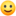 Congratulations to Joshua Morton of Ramsgate. Who passed his Practical Driving test on the 4th of December. Hi Joshua thank you for joining our driving school and I'm glad you enjoyed training with Brandon. Having a car ready to drive, it will be very useful to get about especially to driving to work and college. With Christmas fast approaching lots of fun places to see. Best wishes from your Driving Instructor Brandon Nye and all the Customer Services team here at Jerry Holmes Driving School. Driving Lessons RamsgateCongratulations to Hannah Prentis of Ramsgate. Who passed her Practical Driving test on the 12th of December. Great test pass today Hannah! You had great confidence on taking the driving test and you have great driving skills even the driving examiner said it was a good, smooth drive. So all you need to do is get that car on the road as you will find driving will make it a lot easier rather than getting lifts everywhere and not having to rely on anyone else. Have lots of fun and a great timing just before Christmas. What a great Christmas present! Best wishes from your Driving Instructor Jerry Holmes and all the Customer Services team here at Jerry Holmes Driving School. Driving Lessons Ramsgate Amazing driving instructor, Jerry is patient and calm. He helps so much with your driving skills and also makes sure you are comfortable driving. Customer Review Ramsgate Hannah PrentisI was recommended by friend who was the best licence holder I know and he gave a glowing review of Jerry Holmes Driving School. The quality of tuition which couldn't have been any better and the driving lessons far more enjoyable than expected due to Brandon being a top instructor, his teaching methods where Clear and instructional with great analogies and examples to make the theory more easily implemented on the road. Yes I couldn't have found a better driving school or instructor than Brandon and Jerry Holmes Driving School. Customer Review Ramsgate Jack BurnatCongratulations to Ethan Palmer of Broadstairs. Who passed his Practical Driving test on the 23th of December. Great job Ethan. You are a qualified driver now! Tear up your L plates on your car and look forward to all of those great places you can drive to. Don't forget your mum, you can now take her shopping and don't forget you can give your dad lifts as well. Thanks for joining our driving school. You have more than achieved to be a safe driver on the road. Have lots of fun. Best wishes from your Driving Instructor Jerry Holmes and all the Customer Services team here at Jerry Holmes Driving School. Driving Lessons BroadstairsCongratulations to Jack Burnap of Ramsgate. Who passed his Practical Driving test on the 14th of December. Great driving Jack, now you have your driving license you will be able to drive to work also you will be able to drive the work van which will give you lots of experience on the road. Best wishes from your Driving Instructor Brandon Nye and all the Customer Services team here at Jerry Holmes Driving School. Driving Lessons RamsgateLearning to drive with Jerry has been an amazing experience. Jerry optimises his lessons to your learning pace and pushes you forward at the right time. I've really enjoyed my time with Jerry, not only is he a nice and genuine guy but is an incredible instructor. I would recommend Jerry to anyone who is learning to drive. I'm very happy to say I passed my driving test on the 23rd of December and owe it all to the help of Jerry, couldn't thank you enough! Customer Review Broadstairs Ethan PalmerCongratulations to Owen Potticary of Kingsgate, Margate. Who passed his Practical Driving test on the 2nd of January. Well done Owen on passing your driving test and a great opportunity for the New Year getting your car on the road and driving to collage in Canterbury and of course to many other places having lots of fun. Thank you for choosing our driving school and good luck for the future. Best wishes from your Driving Instructor Brandon Nye and all the Customer Services team here at Jerry Holmes Driving School. Driving Lessons MargateCongratulations to Holly Arnold of Ramsgate. Who passed her Practical Driving test on the 13th of January. Holly just think of all those great places to go with your mum and all your friends. There is Lots of fun ahead of you. Have a great time. Best wishes from your Driving Instructor Brandon Nye and all the Customer Services team here at Jerry Holmes Driving School. Driving Lessons RamsgateCongratulations to Oliver Adams of Broadstairs Who passed his Practical Driving test 1st attempt on the 28th of January. Oliver now it’s time to look for a great car and open those opportunities for more jobs. It’s great that you have someone in the family who is a mechanic so you might even get your services on your car at a lower price. Have great fun looking for a car and all those future job interviews. Best wishes from your Driving Instructor Brandon Nye and all the Customer Services team here at Jerry Holmes Driving School. Driving Lessons BroadstairsCongratulations to Drew Jefferson of Broadstairs. Who passed his Practical Driving test on the 6th of February. Great things to look forward to Drew, a licence to drive now just a car to get and on your way and it will give you great opportunity to look for Jobs. Best wishes from your Driving Instructor Brandon Nye and all the Customer Services team here at Jerry Holmes Driving School. Driving Lessons Broadstairs